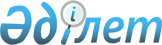 Шектеу іс-шараларын белгілеу туралы
					
			Күшін жойған
			
			
		
					Ақтөбе облысы Алға ауданы Қарабұлақ ауылдық округі әкімінің 2017 жылғы 26 желтоқсандағы № 36 шешімі. Ақтөбе облысының Әділет департаментінде 2018 жылғы 11 қаңтарда № 5839 болып тіркелді. Күші жойылды - Ақтөбе облысы Алға ауданы Қарабұлақ ауылдық округі әкімінің 2018 жылғы 15 маусымдағы № 8 шешімімен
      Ескерту. Күші жойылды - Ақтөбе облысы Алға ауданы Қарабұлақ ауылдық округі әкімінің 15.06.2018 № 8 шешімімен (алғашқы ресми жарияланған күнінен бастап қолданысқа енгізіледі).
      Қазақстан Республикасының 2001 жылғы 23 қаңтардағы "Қазақстан Республикасындағы жергілікті мемлекеттік басқару және өзін-өзі басқару туралы" Заңының 35 бабына, Қазақстан Республикасының 2002 жылғы 10 шілдедегі "Ветеринария туралы" Заңының 10-1 бабына және Қазақстан Республикасы ауыл шаруашылығы министрлігі ветеринариялық бақылау және қадағалау комитетінің Алға аудандық аумақтық инспекциясы бас мемлекеттік ветеринариялық-санитариялық инспекторының 2017 жылдың 23 қарашадағы № 6-10/145 ұсынысына сәйкес, Қарабұлақ ауылдық округінің әкімі ШЕШІМ ҚАБЫЛДАДЫ:
      1. Алға ауданы, Қарабұлақ ауылдық округі, Аманкелді ауылында орналасқан "Баймұрат" шаруа қожалығы аумағында мүйізді ірі қара малдарының арасында сарып ауруының анықталуына байланысты, шектеу іс-шаралары белгіленсін.
      2. Осы шешімнің орындалуын бақылауды өзіме қалдырамын.
      3. Осы шешiм оның алғашқы ресми жарияланған күнінен бастап қолданысқа енгiзiледi.
					© 2012. Қазақстан Республикасы Әділет министрлігінің «Қазақстан Республикасының Заңнама және құқықтық ақпарат институты» ШЖҚ РМК
				
      Қарабұлақ ауылдық округінің әкімі 

Е.C. Куспанов
